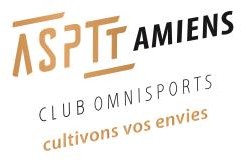 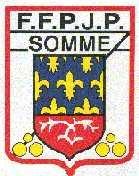 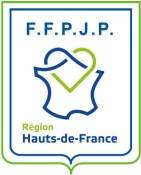 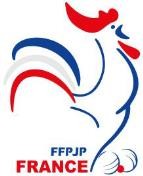  -1er Grand Prix Triplette par poules sur 1 concours 1000€ d’indemnités + frais de participation12€+3€ par équipe (frais d’entretien boulodrome)Licence FFPJP Obligatoire – sauf suspendusInscription uniquement par courrier jusqu’au 20 juin 2019 inclus: ASPTT AMIENS PETANQUE 400 Rue Colbert 80000 AMIENS ouTONNELLIER David 103 Résidence Edith Piaf 80450 CAMONChèque de 15€ à l’ordre de l’ASPTT AMIENS PETANQUEConcours Triplette jet du but 15h30 12€ par équipe élimination direct – Concours 2 en 1Concours de tir sur la journée avec la finale en fin d’après-midi.Restauration sur place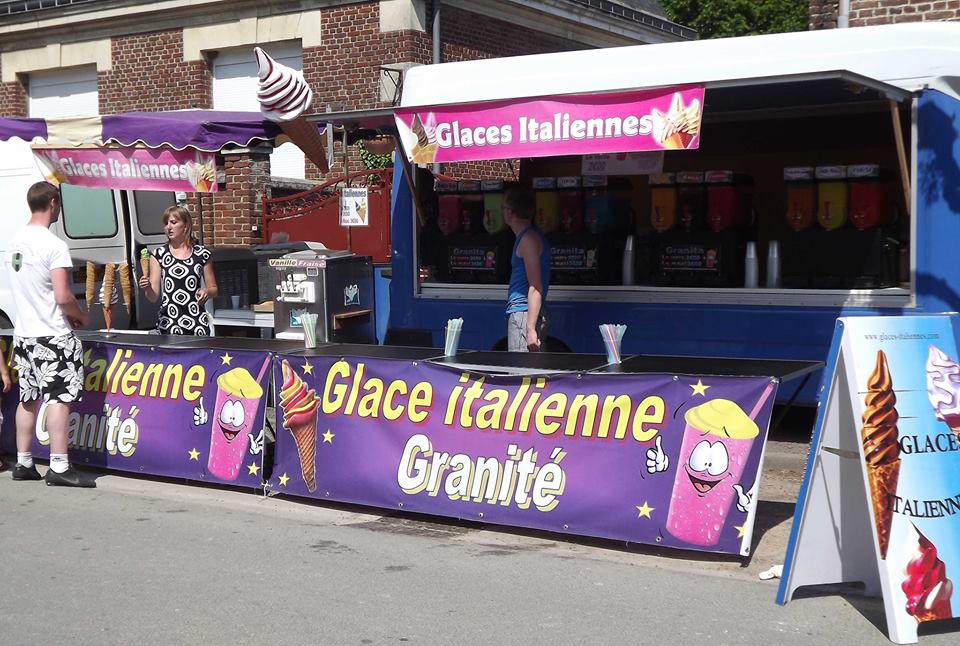 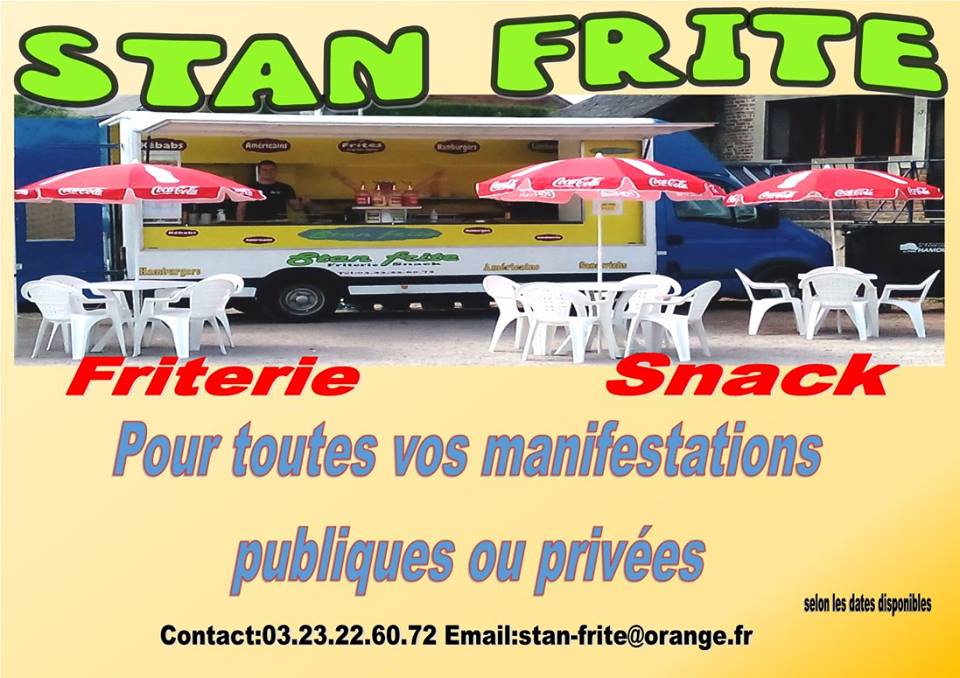 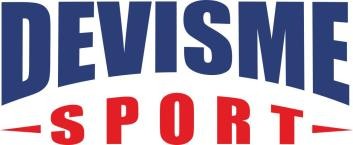 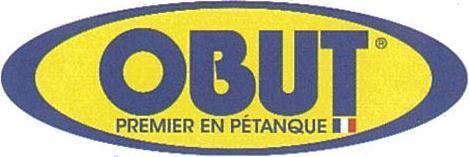 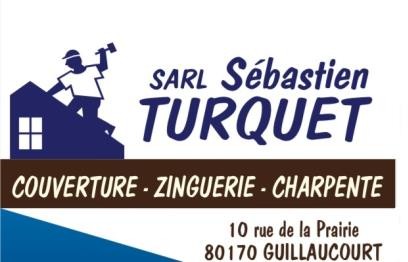 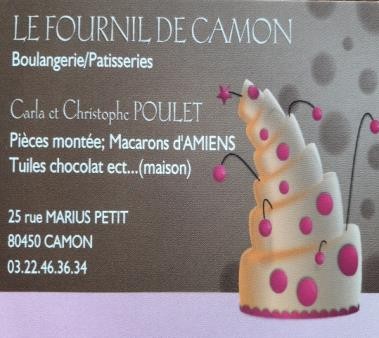 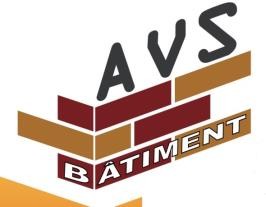 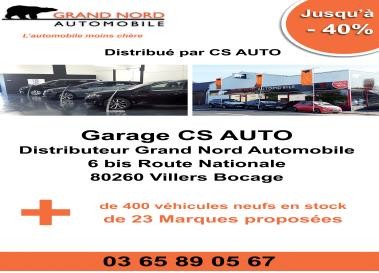 